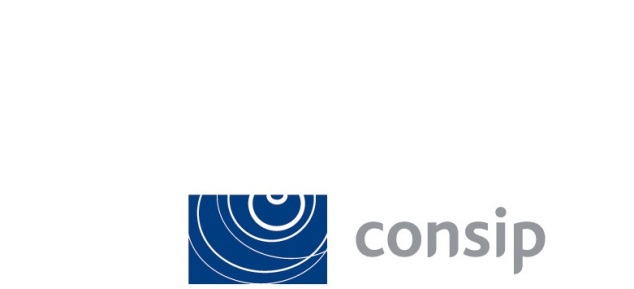 Elenco verbaliRelativi all’iniziativa: appalto specifico per la fornitura di unapiattaforma per l’erogazione di servizi di content delivery network (cdn) in tecnologia akamai per Sogei - ID    2588        Numero verbaleDataProt.117.04.2023218.04.2023302.05.2023405.05.2023508.05.2023236-INTERNO-2023